GUÍA DE APRENDIZAJE DE   LENGUAJE Y COMUNICACIÓN 5° ENTREGA.Nombre: ____________________________________________ Curso: Segundo Básico            Fecha: ___________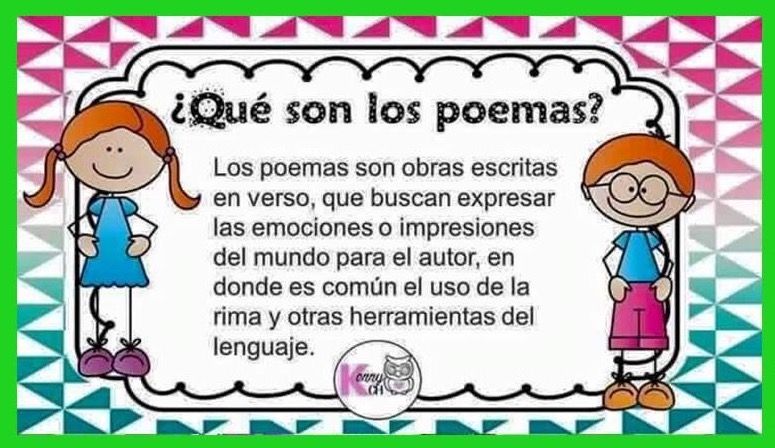 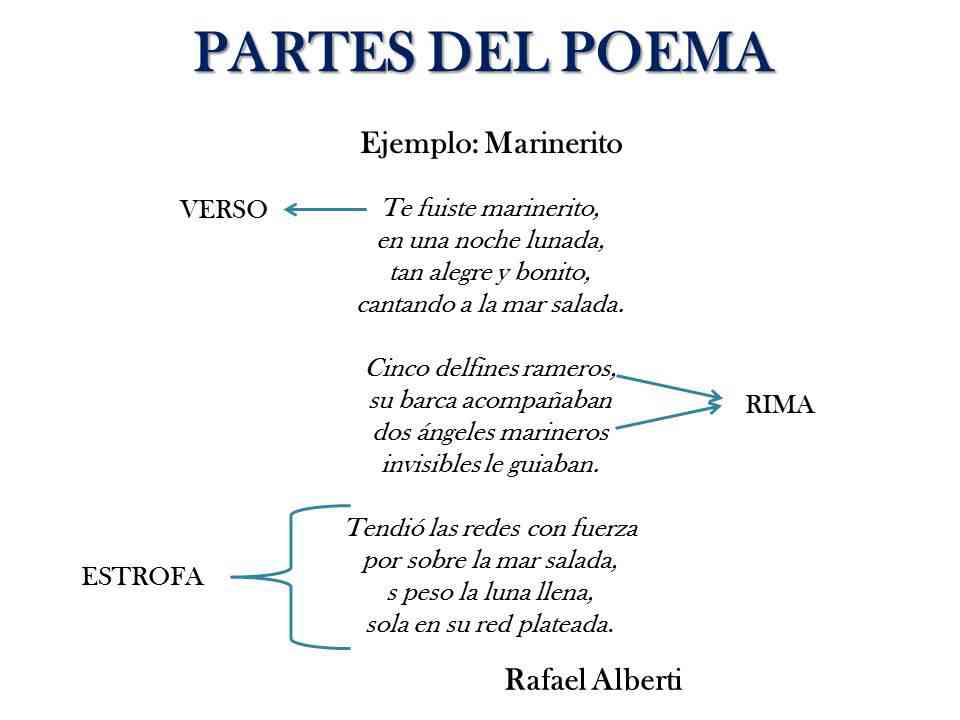 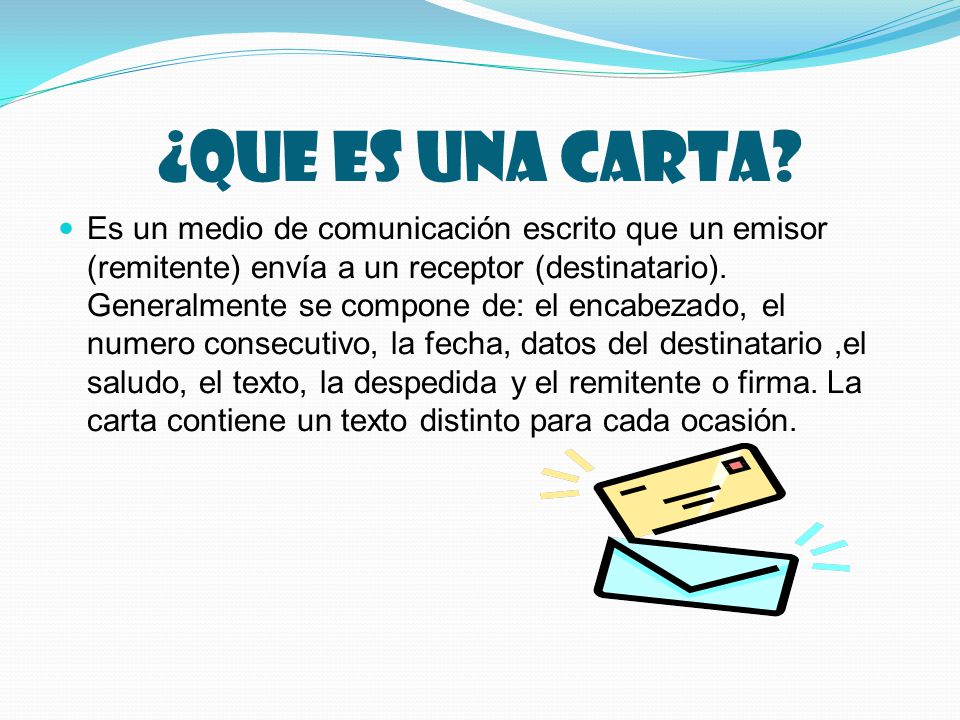 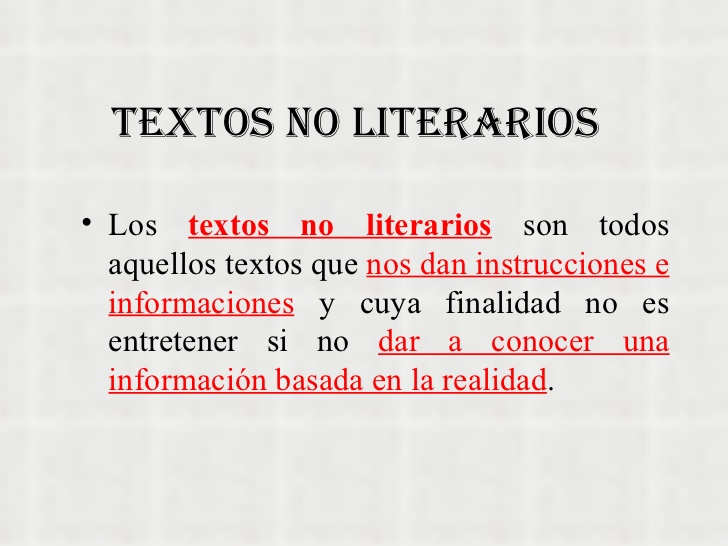 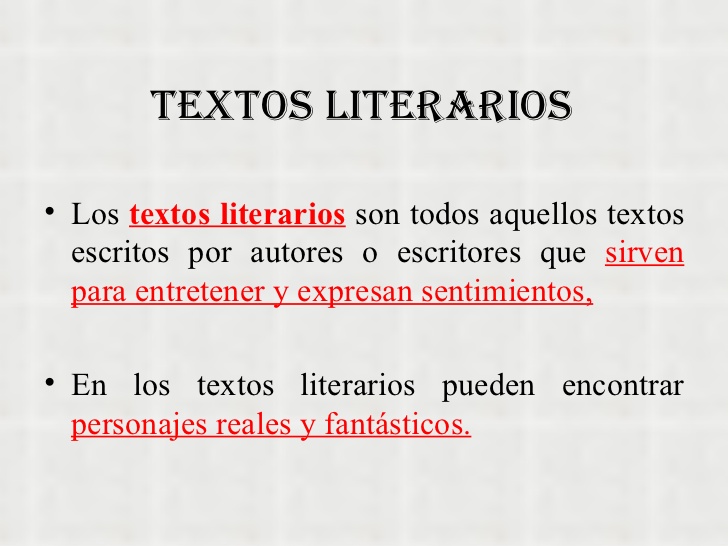 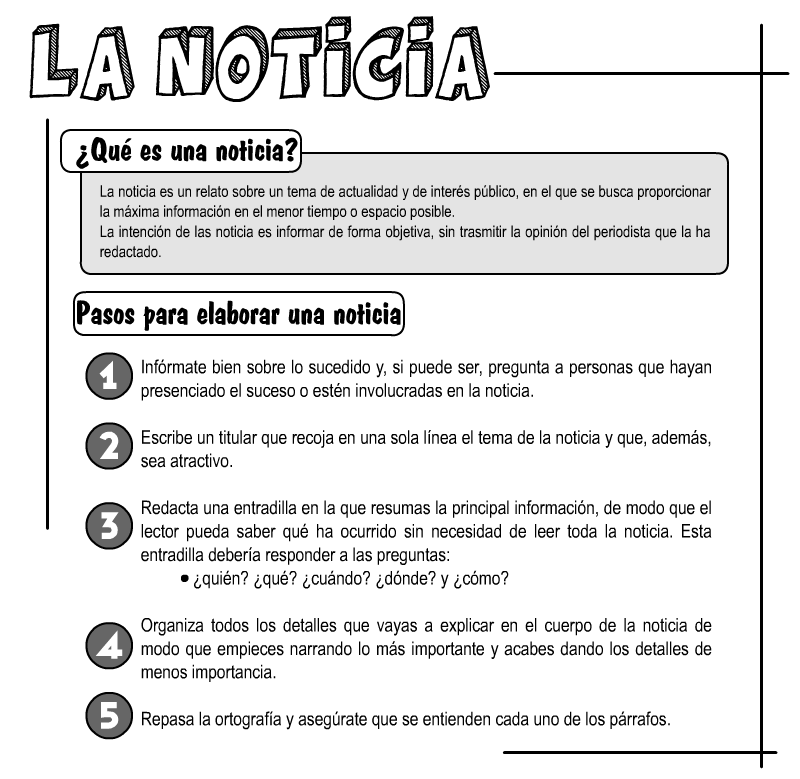 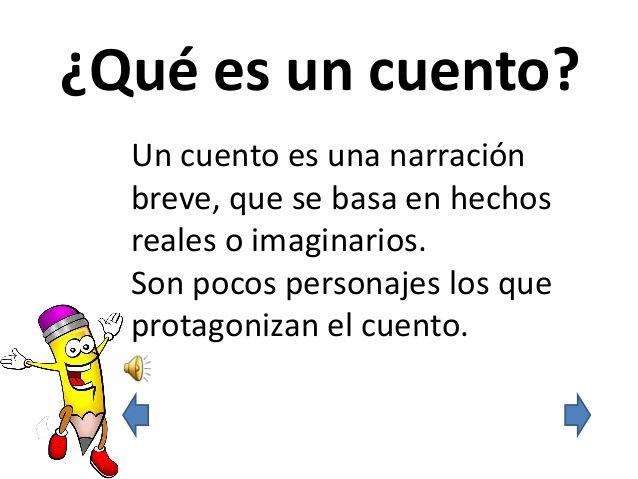 MODELAJECon los objetivos de aprendizajes propuestos para esta actividad, lograrás identificar tipos de textos literarios y textos no literario.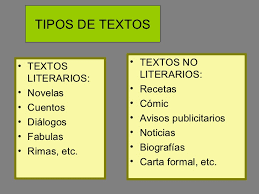 Podemos clasificar entonces los textos en dos categorías;Textos literarios: Cuando hablamos de un texto literario nos referimos a una forma de producción oral o escrita que centra su atención en las formas estéticas, poéticas y lúdicas del lenguaje, por encima del contenido real, informativo u objetivo que posea el mensaje. Ejemplos; Novelas, cuentos, fábulas entre otros.Textos no literarios: Cuando hablamos de un texto no literario nos referimos a aquellos que sólo son los textos informativos, que no expresan emotividad solo entregan información.  Ejemplos: Recetas, noticias, afiches, avisos, entre otros.Además, leerás, analizarás e identificarás las partes de un poema, para esto, debes considerar lo siguiente;El verso hace referencia a la mínima unidad en la que puede ser dividido un poema, este está representado por una sola línea métrica.La estrofa es otra unidad utilizada para dividir un poema, la cual está compuesta por una cierta cantidad de verso.Rimas es la repetición de sonidos iguales o similares en dos o más palabras. 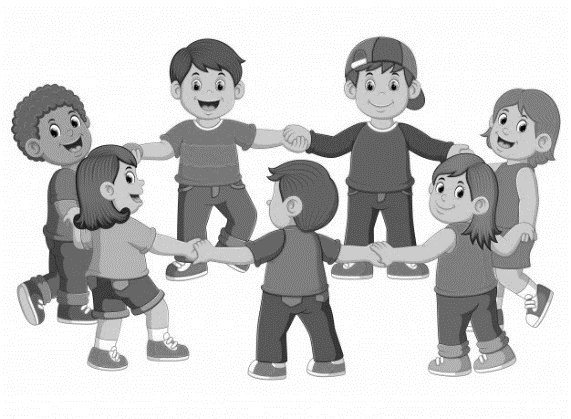 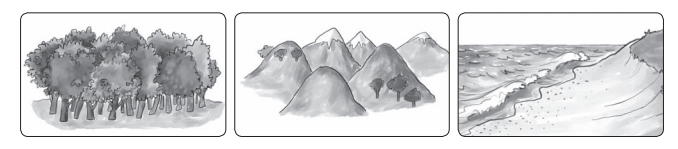 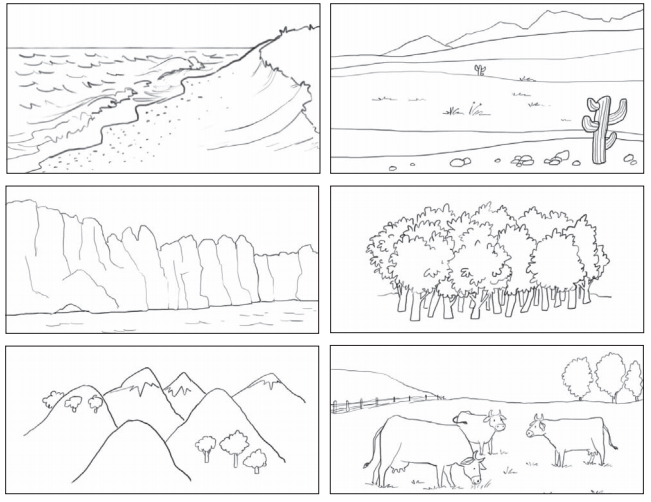 4.- Busca en el diccionario el significado de la palabra “Azahar”, copia aquí su definición.   Azahar: _______________________________________________________________________________           _____________________________________________________________________________________ ______________________________________________________________________________________ ______________________________________________________________________________________  _____________________________________________________________________________________5.- Dibuja lo que te imaginas con estos versos del poema.                                        “El mar danzará con mil olas                                          haciendo una trenza de azahar”.6.- Explica con tus palabras la última estrofa del poema.¡Haremos la ronda infinita!¡La iremos al bosque a trenzar, la haremos al pie de los montes y en todas las playas del mar!____________________________________________________________________________________________________________________________________________________________________________________________________________________________________________________________________________________________________________________________________________________________________________________________________________________________________________________________________________________________________________________________________________________________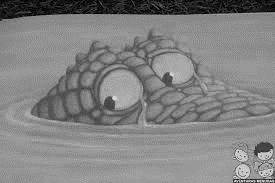 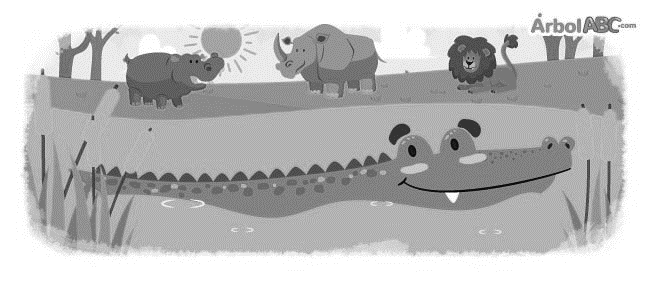 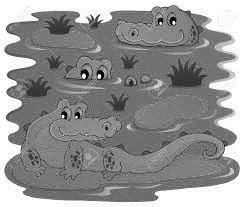 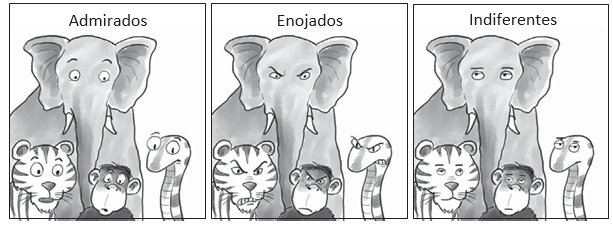 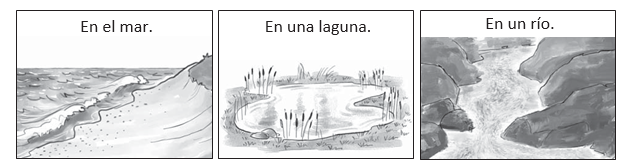  7.- Créale un nuevo final a la historia “La piel del cocodrilo”.____________________________________________________________________________________________________________________________________________________________________________________________________________________________________________________________________________________________________________________________________________________________________________________________________________________________________________________________________________________________________________________________________________________________________________________________________________________________________________________________________________________________________________________________________________________________________________________________________________________________________________________________________________________________________________________________________________________________________________________________________________________	8.- ¿Qué significa “presumir de su piel”? Marca.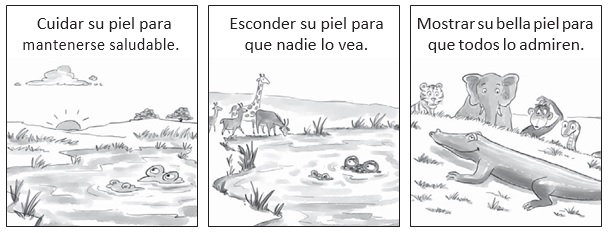  9.- Ordena lo que sucede en la historia. Escribe 1, 2, 3 y 4.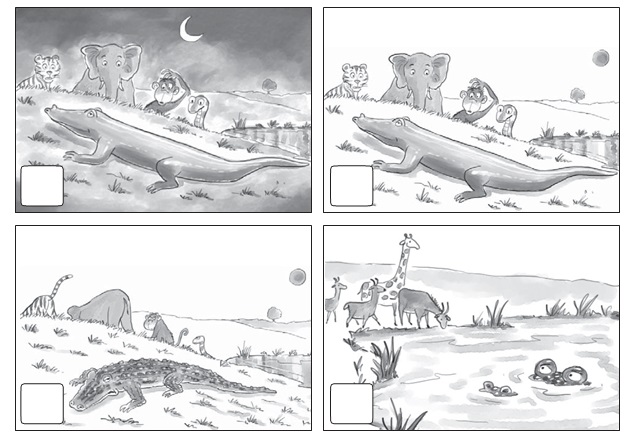 